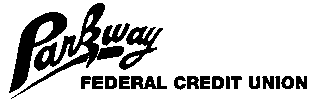 PARKWAY  FEDERAL  CREDIT  UNION23400   PLYMOUTH  ROADREDFORD,  MI.  48239(313)532-6451___________________today’s dateI wish to have funds directly deposited into my Parkway Federal Credit Union account number _________________________The routing and transit number used for the direct deposit of funds is  2720-7892-5This routing and transit number above is used for all ACH (automated clearing house) transactions.                                                                                            DO NOT SEND A VOIDED CHECK (even if they are requesting one. The routing and transit number on the bottom of the checks is only used for paper drafts, not for electronic deposits!!!)_________________________________					Members Signature                     Date					_________________________________					Members Social Security Number					_________________________________					Credit Union Employee’s SignatureSocial Security Administration26840 W. 7 Mile Rd.Detroit, MI. 482401(800)-772-1213								 